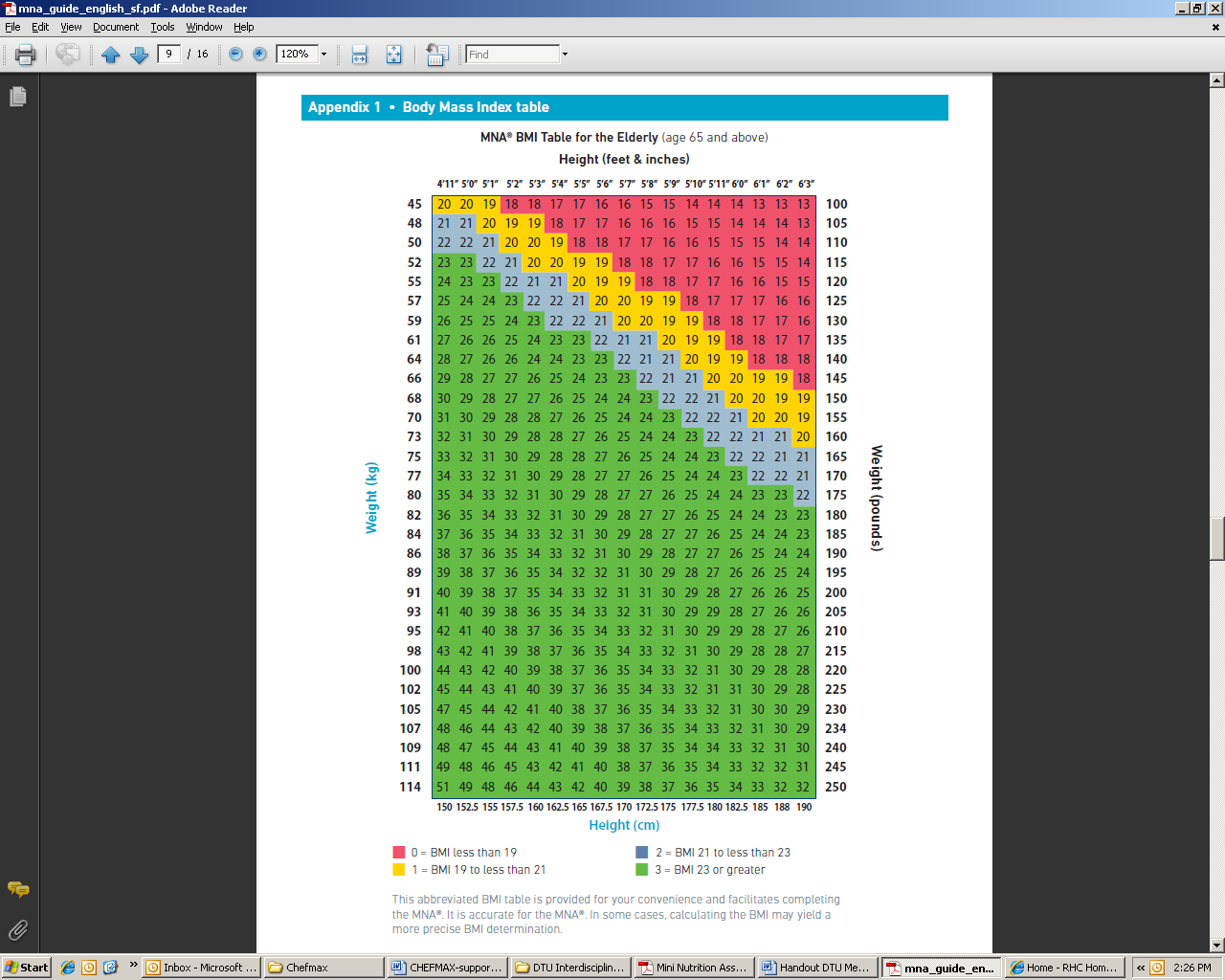 Please complete on first session, unless referred from ACAT /DTU /RITH and have access to assessment formPlease complete on first session, unless referred from ACAT /DTU /RITH and have access to assessment formPlease complete on first session, unless referred from ACAT /DTU /RITH and have access to assessment formPlease complete on first session, unless referred from ACAT /DTU /RITH and have access to assessment formPlease complete on first session, unless referred from ACAT /DTU /RITH and have access to assessment formPlease complete on first session, unless referred from ACAT /DTU /RITH and have access to assessment formPlease complete on first session, unless referred from ACAT /DTU /RITH and have access to assessment formPlease complete on first session, unless referred from ACAT /DTU /RITH and have access to assessment formPlease complete on first session, unless referred from ACAT /DTU /RITH and have access to assessment formPlease complete on first session, unless referred from ACAT /DTU /RITH and have access to assessment formPlease complete on first session, unless referred from ACAT /DTU /RITH and have access to assessment formPlease complete on first session, unless referred from ACAT /DTU /RITH and have access to assessment formPlease complete on first session, unless referred from ACAT /DTU /RITH and have access to assessment formPlease complete on first session, unless referred from ACAT /DTU /RITH and have access to assessment formPlease complete on first session, unless referred from ACAT /DTU /RITH and have access to assessment formPlease complete on first session, unless referred from ACAT /DTU /RITH and have access to assessment formPlease complete on first session, unless referred from ACAT /DTU /RITH and have access to assessment formPlease complete on first session, unless referred from ACAT /DTU /RITH and have access to assessment formPlease complete on first session, unless referred from ACAT /DTU /RITH and have access to assessment formPlease complete on first session, unless referred from ACAT /DTU /RITH and have access to assessment formPlease complete on first session, unless referred from ACAT /DTU /RITH and have access to assessment formPlease complete on first session, unless referred from ACAT /DTU /RITH and have access to assessment formPlease complete on first session, unless referred from ACAT /DTU /RITH and have access to assessment formPlease complete on first session, unless referred from ACAT /DTU /RITH and have access to assessment formClient informed consent for assessment and sharing of information:                            Yes     No Client informed consent for assessment and sharing of information:                            Yes     No Client informed consent for assessment and sharing of information:                            Yes     No Client informed consent for assessment and sharing of information:                            Yes     No Client informed consent for assessment and sharing of information:                            Yes     No Client informed consent for assessment and sharing of information:                            Yes     No Client informed consent for assessment and sharing of information:                            Yes     No Client informed consent for assessment and sharing of information:                            Yes     No Client informed consent for assessment and sharing of information:                            Yes     No Client informed consent for assessment and sharing of information:                            Yes     No Client informed consent for assessment and sharing of information:                            Yes     No Client informed consent for assessment and sharing of information:                            Yes     No Client informed consent for assessment and sharing of information:                            Yes     No Client informed consent for assessment and sharing of information:                            Yes     No Client informed consent for assessment and sharing of information:                            Yes     No Client informed consent for assessment and sharing of information:                            Yes     No Client informed consent for assessment and sharing of information:                            Yes     No Client informed consent for assessment and sharing of information:                            Yes     No Client informed consent for assessment and sharing of information:                            Yes     No Client informed consent for assessment and sharing of information:                            Yes     No Client informed consent for assessment and sharing of information:                            Yes     No Client informed consent for assessment and sharing of information:                            Yes     No Client informed consent for assessment and sharing of information:                            Yes     No Client informed consent for assessment and sharing of information:                            Yes     No Assessment Date:Assessment Date:Assessment Date:Assessment Date:Assessment Date:Assessor:Assessor:Assessor:Assessor:Assessor:Assessor:Assessor:Assessor:Assessor:Assessor:Assessor:Referral source:Referral source:Referral source:Referral source:Referral source:Referral source:Referral source:Referral source:NOK/Main Contact:NOK/Main Contact:NOK/Main Contact:NOK/Main Contact:NOK/Main Contact:Tel:Tel:Tel:Tel:Tel:Tel:Tel:Tel:Tel:Tel:Tel:Relationship:Relationship:Relationship:Relationship:Relationship:Relationship:Relationship:Relationship:Usual GP:Usual GP:Usual GP:Usual GP:Usual GP:GP Tel:GP Tel:GP Tel:GP Tel:GP Tel:GP Tel:GP Tel:GP Tel:GP Tel:GP Tel:GP Tel:Fax:Fax:Fax:Fax:Fax:Fax:Fax:Fax:Reason for Referral:Reason for Referral:Reason for Referral:Reason for Referral:Reason for Referral:Reason for Referral:Reason for Referral:Reason for Referral:Reason for Referral:Reason for Referral:Reason for Referral:Reason for Referral:Reason for Referral:Reason for Referral:Reason for Referral:Reason for Referral:Reason for Referral:Reason for Referral:Initial Initial Initial Initial DateDateInitial Initial Initial Initial DateDateCurrent history /precautions:Current history /precautions:Current history /precautions:Current history /precautions:Current history /precautions:Current history /precautions:Current history /precautions:Current history /precautions:Current history /precautions:Current history /precautions:Current history /precautions:Current history /precautions:Past medical history:Past medical history:Past medical history:Past medical history:Past medical history:Past medical history:Past medical history:Past medical history:Past medical history:Past medical history:Past medical history:Past medical history:Social & Domestic AssessmentSocial & Domestic AssessmentSocial & Domestic AssessmentSocial & Domestic AssessmentSocial & Domestic AssessmentSocial & Domestic AssessmentSocial & Domestic AssessmentSocial & Domestic AssessmentSocial & Domestic AssessmentSocial & Domestic AssessmentSocial & Domestic AssessmentSocial & Domestic AssessmentSocial & Domestic AssessmentSocial & Domestic AssessmentSocial & Domestic AssessmentSocial & Domestic AssessmentSocial & Domestic AssessmentSocial & Domestic AssessmentInitial Initial Initial Initial DateDateEmployment status:□Employment status:□Employment status:□□ Employed□ Employed□ Employed□ Employed□ Employed□ Employed□ Employed□ Unemployed□ Unemployed□ Unemployed□ Unemployed□ Unemployed□ Retired for age - Pension / Self-funded□ Retired for age - Pension / Self-funded□ Retired for age - Pension / Self-funded□ Retired for age - Pension / Self-funded□ Retired for age - Pension / Self-funded□ Retired for age - Pension / Self-funded□ Retired for age - Pension / Self-funded□ Retired for age - Pension / Self-funded□ Retired for age - Pension / Self-funded□ Retired for disability□ Retired for disability□ Retired for disability□ Retired for disability□ Retired for disability□ Retired for disability□ Retired for disabilityPlease state previous employment:  Please state previous employment:  Please state previous employment:  Please state previous employment:  Please state previous employment:  Please state previous employment:  Please state previous employment:  Please state previous employment:  Please state previous employment:  Please state previous employment:  Please state previous employment:  Please state previous employment:  Please state previous employment:  Please state previous employment:  Please state previous employment:  Please state previous employment:  Please state previous employment:  Marital status:□□ MarriedMarital status:□□ MarriedMarital status:□□ MarriedMarital status:□□ MarriedMarital status:□□ MarriedMarital status:□□ MarriedMarital status:□□ MarriedMarital status:□□ MarriedMarital status:□□ MarriedMarital status:□□ MarriedMarital status:□□ MarriedDriving Status:Driving Status:Driving Status:Driving Status:Driving Status:Driving Status:Driving Status:Driving Status:Driving Status:Driving Status:Driving Status:Driving Status:Driving Status:Living arrangements:□Living arrangements:□□ Spouse/partner□ Spouse/partner□ Spouse/partner□ Spouse/partner□ Spouse/partner□ Spouse/partner□ Spouse/partner□ Spouse/partner□ Spouse/partner□ Relative/friend□ Relative/friend□ Relative/friend□ Relative/friend□ Relative/friend□ Relative/friend□ Relative/friend□ Relative/friend□ Alone □ Alone □ Alone □ Alone □ Alone Carer: □ Yes  □ No      Carers Name:                                                             Relationship:                                       .Carer: □ Yes  □ No      Carers Name:                                                             Relationship:                                       .Carer: □ Yes  □ No      Carers Name:                                                             Relationship:                                       .Carer: □ Yes  □ No      Carers Name:                                                             Relationship:                                       .Carer: □ Yes  □ No      Carers Name:                                                             Relationship:                                       .Carer: □ Yes  □ No      Carers Name:                                                             Relationship:                                       .Carer: □ Yes  □ No      Carers Name:                                                             Relationship:                                       .Carer: □ Yes  □ No      Carers Name:                                                             Relationship:                                       .Carer: □ Yes  □ No      Carers Name:                                                             Relationship:                                       .Carer: □ Yes  □ No      Carers Name:                                                             Relationship:                                       .Carer: □ Yes  □ No      Carers Name:                                                             Relationship:                                       .Carer: □ Yes  □ No      Carers Name:                                                             Relationship:                                       .Carer: □ Yes  □ No      Carers Name:                                                             Relationship:                                       .Carer: □ Yes  □ No      Carers Name:                                                             Relationship:                                       .Carer: □ Yes  □ No      Carers Name:                                                             Relationship:                                       .Carer: □ Yes  □ No      Carers Name:                                                             Relationship:                                       .Carer: □ Yes  □ No      Carers Name:                                                             Relationship:                                       .Carer: □ Yes  □ No      Carers Name:                                                             Relationship:                                       .Carer: □ Yes  □ No      Carers Name:                                                             Relationship:                                       .Carer: □ Yes  □ No      Carers Name:                                                             Relationship:                                       .Carer: □ Yes  □ No      Carers Name:                                                             Relationship:                                       .Carer: □ Yes  □ No      Carers Name:                                                             Relationship:                                       .Carer: □ Yes  □ No      Carers Name:                                                             Relationship:                                       .Carer: □ Yes  □ No      Carers Name:                                                             Relationship:                                       .Age >70yr: □ Yes □ No     Carer living-in: □ Yes □ No     Uses respite: □ Yes □ No     Employed: □ Yes □ No  Age >70yr: □ Yes □ No     Carer living-in: □ Yes □ No     Uses respite: □ Yes □ No     Employed: □ Yes □ No  Age >70yr: □ Yes □ No     Carer living-in: □ Yes □ No     Uses respite: □ Yes □ No     Employed: □ Yes □ No  Age >70yr: □ Yes □ No     Carer living-in: □ Yes □ No     Uses respite: □ Yes □ No     Employed: □ Yes □ No  Age >70yr: □ Yes □ No     Carer living-in: □ Yes □ No     Uses respite: □ Yes □ No     Employed: □ Yes □ No  Age >70yr: □ Yes □ No     Carer living-in: □ Yes □ No     Uses respite: □ Yes □ No     Employed: □ Yes □ No  Age >70yr: □ Yes □ No     Carer living-in: □ Yes □ No     Uses respite: □ Yes □ No     Employed: □ Yes □ No  Age >70yr: □ Yes □ No     Carer living-in: □ Yes □ No     Uses respite: □ Yes □ No     Employed: □ Yes □ No  Age >70yr: □ Yes □ No     Carer living-in: □ Yes □ No     Uses respite: □ Yes □ No     Employed: □ Yes □ No  Age >70yr: □ Yes □ No     Carer living-in: □ Yes □ No     Uses respite: □ Yes □ No     Employed: □ Yes □ No  Age >70yr: □ Yes □ No     Carer living-in: □ Yes □ No     Uses respite: □ Yes □ No     Employed: □ Yes □ No  Age >70yr: □ Yes □ No     Carer living-in: □ Yes □ No     Uses respite: □ Yes □ No     Employed: □ Yes □ No  Age >70yr: □ Yes □ No     Carer living-in: □ Yes □ No     Uses respite: □ Yes □ No     Employed: □ Yes □ No  Age >70yr: □ Yes □ No     Carer living-in: □ Yes □ No     Uses respite: □ Yes □ No     Employed: □ Yes □ No  Age >70yr: □ Yes □ No     Carer living-in: □ Yes □ No     Uses respite: □ Yes □ No     Employed: □ Yes □ No  Age >70yr: □ Yes □ No     Carer living-in: □ Yes □ No     Uses respite: □ Yes □ No     Employed: □ Yes □ No  Age >70yr: □ Yes □ No     Carer living-in: □ Yes □ No     Uses respite: □ Yes □ No     Employed: □ Yes □ No  Age >70yr: □ Yes □ No     Carer living-in: □ Yes □ No     Uses respite: □ Yes □ No     Employed: □ Yes □ No  Age >70yr: □ Yes □ No     Carer living-in: □ Yes □ No     Uses respite: □ Yes □ No     Employed: □ Yes □ No  Age >70yr: □ Yes □ No     Carer living-in: □ Yes □ No     Uses respite: □ Yes □ No     Employed: □ Yes □ No  Age >70yr: □ Yes □ No     Carer living-in: □ Yes □ No     Uses respite: □ Yes □ No     Employed: □ Yes □ No  Age >70yr: □ Yes □ No     Carer living-in: □ Yes □ No     Uses respite: □ Yes □ No     Employed: □ Yes □ No  Age >70yr: □ Yes □ No     Carer living-in: □ Yes □ No     Uses respite: □ Yes □ No     Employed: □ Yes □ No  Age >70yr: □ Yes □ No     Carer living-in: □ Yes □ No     Uses respite: □ Yes □ No     Employed: □ Yes □ No  Carers health:                                                                                                                                                              .Carers health:                                                                                                                                                              .Carers health:                                                                                                                                                              .Carers health:                                                                                                                                                              .Carers health:                                                                                                                                                              .Carers health:                                                                                                                                                              .Carers health:                                                                                                                                                              .Carers health:                                                                                                                                                              .Carers health:                                                                                                                                                              .Carers health:                                                                                                                                                              .Carers health:                                                                                                                                                              .Carers health:                                                                                                                                                              .Carers health:                                                                                                                                                              .Carers health:                                                                                                                                                              .Carers health:                                                                                                                                                              .Carers health:                                                                                                                                                              .Carers health:                                                                                                                                                              .Carers health:                                                                                                                                                              .Carers health:                                                                                                                                                              .Carers health:                                                                                                                                                              .Carers health:                                                                                                                                                              .Carers health:                                                                                                                                                              .Carers health:                                                                                                                                                              .Carers health:                                                                                                                                                              .Frequency of contact with client (inc phone)Frequency of contact with client (inc phone)Frequency of contact with client (inc phone)Frequency of contact with client (inc phone)Frequency of contact with client (inc phone)Frequency of contact with client (inc phone)Frequency of contact with client (inc phone)Frequency of contact with client (inc phone)Frequency of contact with client (inc phone)□ Daily □ Daily □ Daily □ Daily □ 1x per wk□ 1x per wk□ 1x per wk□ 2-3x per wk□ 2-3x per wk□ 2-3x per wk□ 2-3x per wk□ Variable □ Variable □ Variable □ Variable Type of help provided by carer:                                                                                                                                   .Type of help provided by carer:                                                                                                                                   .Type of help provided by carer:                                                                                                                                   .Type of help provided by carer:                                                                                                                                   .Type of help provided by carer:                                                                                                                                   .Type of help provided by carer:                                                                                                                                   .Type of help provided by carer:                                                                                                                                   .Type of help provided by carer:                                                                                                                                   .Type of help provided by carer:                                                                                                                                   .Type of help provided by carer:                                                                                                                                   .Type of help provided by carer:                                                                                                                                   .Type of help provided by carer:                                                                                                                                   .Type of help provided by carer:                                                                                                                                   .Type of help provided by carer:                                                                                                                                   .Type of help provided by carer:                                                                                                                                   .Type of help provided by carer:                                                                                                                                   .Type of help provided by carer:                                                                                                                                   .Type of help provided by carer:                                                                                                                                   .Type of help provided by carer:                                                                                                                                   .Type of help provided by carer:                                                                                                                                   .Type of help provided by carer:                                                                                                                                   .Type of help provided by carer:                                                                                                                                   .Type of help provided by carer:                                                                                                                                   .Type of help provided by carer:                                                                                                                                   .Carers perception of major issues:Carers perception of major issues:Carers perception of major issues:Carers perception of major issues:Carers perception of major issues:Carers perception of major issues:Carers perception of major issues:Carers perception of major issues:Carers perception of major issues:Carers perception of major issues:Carers perception of major issues:Carers perception of major issues:Carers perception of major issues:Carers perception of major issues:Carers perception of major issues:Carers perception of major issues:Carers perception of major issues:Carers perception of major issues:Carers perception of major issues:Carers perception of major issues:Carers perception of major issues:Carers perception of major issues:Carers perception of major issues:Carers perception of major issues:Advanced Health Directive /EPA /EPG:  □ Yes, please provide details:  Advanced Health Directive /EPA /EPG:  □ Yes, please provide details:  Advanced Health Directive /EPA /EPG:  □ Yes, please provide details:  Advanced Health Directive /EPA /EPG:  □ Yes, please provide details:  Advanced Health Directive /EPA /EPG:  □ Yes, please provide details:  Advanced Health Directive /EPA /EPG:  □ Yes, please provide details:  Advanced Health Directive /EPA /EPG:  □ Yes, please provide details:  Advanced Health Directive /EPA /EPG:  □ Yes, please provide details:  Advanced Health Directive /EPA /EPG:  □ Yes, please provide details:  Advanced Health Directive /EPA /EPG:  □ Yes, please provide details:  Advanced Health Directive /EPA /EPG:  □ Yes, please provide details:  Advanced Health Directive /EPA /EPG:  □ Yes, please provide details:  Advanced Health Directive /EPA /EPG:  □ Yes, please provide details:  Advanced Health Directive /EPA /EPG:  □ Yes, please provide details:  Advanced Health Directive /EPA /EPG:  □ Yes, please provide details:  Advanced Health Directive /EPA /EPG:  □ Yes, please provide details:  Advanced Health Directive /EPA /EPG:  □ Yes, please provide details:  Advanced Health Directive /EPA /EPG:  □ Yes, please provide details:  Advanced Health Directive /EPA /EPG:  □ Yes, please provide details:  Advanced Health Directive /EPA /EPG:  □ Yes, please provide details:  Advanced Health Directive /EPA /EPG:  □ Yes, please provide details:  Advanced Health Directive /EPA /EPG:  □ Yes, please provide details:  Advanced Health Directive /EPA /EPG:  □ Yes, please provide details:  □ No Personal Alarm: □ Yes  □ No Personal Alarm: □ Yes  □ No Personal Alarm: □ Yes  □ No Personal Alarm: □ Yes  □ No Personal Alarm: □ Yes  □ No Personal Alarm: □ Yes  □ No      DVA: □ Yes – circle type: White /Gold     □ No DVA     DVA: □ Yes – circle type: White /Gold     □ No DVA     DVA: □ Yes – circle type: White /Gold     □ No DVA     DVA: □ Yes – circle type: White /Gold     □ No DVA     DVA: □ Yes – circle type: White /Gold     □ No DVA     DVA: □ Yes – circle type: White /Gold     □ No DVA     DVA: □ Yes – circle type: White /Gold     □ No DVA     DVA: □ Yes – circle type: White /Gold     □ No DVA     DVA: □ Yes – circle type: White /Gold     □ No DVA     DVA: □ Yes – circle type: White /Gold     □ No DVA     DVA: □ Yes – circle type: White /Gold     □ No DVA     DVA: □ Yes – circle type: White /Gold     □ No DVA     DVA: □ Yes – circle type: White /Gold     □ No DVA     DVA: □ Yes – circle type: White /Gold     □ No DVA     DVA: □ Yes – circle type: White /Gold     □ No DVA     DVA: □ Yes – circle type: White /Gold     □ No DVA     DVA: □ Yes – circle type: White /Gold     □ No DVA     DVA: □ Yes – circle type: White /Gold     □ No DVAPrevious ACAT assessment: □ Yes - assessment date:          /           /_____         □ No ACAT              □ TCP      Previous ACAT assessment: □ Yes - assessment date:          /           /_____         □ No ACAT              □ TCP      Previous ACAT assessment: □ Yes - assessment date:          /           /_____         □ No ACAT              □ TCP      Previous ACAT assessment: □ Yes - assessment date:          /           /_____         □ No ACAT              □ TCP      Previous ACAT assessment: □ Yes - assessment date:          /           /_____         □ No ACAT              □ TCP      Previous ACAT assessment: □ Yes - assessment date:          /           /_____         □ No ACAT              □ TCP      Previous ACAT assessment: □ Yes - assessment date:          /           /_____         □ No ACAT              □ TCP      Previous ACAT assessment: □ Yes - assessment date:          /           /_____         □ No ACAT              □ TCP      Previous ACAT assessment: □ Yes - assessment date:          /           /_____         □ No ACAT              □ TCP      Previous ACAT assessment: □ Yes - assessment date:          /           /_____         □ No ACAT              □ TCP      Previous ACAT assessment: □ Yes - assessment date:          /           /_____         □ No ACAT              □ TCP      Previous ACAT assessment: □ Yes - assessment date:          /           /_____         □ No ACAT              □ TCP      Previous ACAT assessment: □ Yes - assessment date:          /           /_____         □ No ACAT              □ TCP      Previous ACAT assessment: □ Yes - assessment date:          /           /_____         □ No ACAT              □ TCP      Previous ACAT assessment: □ Yes - assessment date:          /           /_____         □ No ACAT              □ TCP      Previous ACAT assessment: □ Yes - assessment date:          /           /_____         □ No ACAT              □ TCP      Previous ACAT assessment: □ Yes - assessment date:          /           /_____         □ No ACAT              □ TCP      Previous ACAT assessment: □ Yes - assessment date:          /           /_____         □ No ACAT              □ TCP      Previous ACAT assessment: □ Yes - assessment date:          /           /_____         □ No ACAT              □ TCP      Previous ACAT assessment: □ Yes - assessment date:          /           /_____         □ No ACAT              □ TCP      Previous ACAT assessment: □ Yes - assessment date:          /           /_____         □ No ACAT              □ TCP      Previous ACAT assessment: □ Yes - assessment date:          /           /_____         □ No ACAT              □ TCP      Previous ACAT assessment: □ Yes - assessment date:          /           /_____         □ No ACAT              □ TCP      Previous ACAT assessment: □ Yes - assessment date:          /           /_____         □ No ACAT              □ TCP      Approval type □ Residential□ Residential□ Residential□ High Care  □ Low Care        □ High Care  □ Low Care        □ High Care  □ Low Care        □ High Care  □ Low Care        □ Residential Respite □ Residential Respite □ Residential Respite □ Residential Respite □ Residential Respite □ Residential Respite □ High Care  □ Low Care        □ High Care  □ Low Care        □ High Care  □ Low Care        □ Home Care Packages □ Home Care Packages □ Home Care Packages □ Home Care Packages □ Level 1 + 2□ Level 1 + 2□ Level 1 + 2Approval type □ Residential□ Residential□ Residential□ High Care  □ Low Care        □ High Care  □ Low Care        □ High Care  □ Low Care        □ High Care  □ Low Care        □ Residential Respite □ Residential Respite □ Residential Respite □ Residential Respite □ Residential Respite □ Residential Respite □ High Care  □ Low Care        □ High Care  □ Low Care        □ High Care  □ Low Care        □ Home Care Packages □ Home Care Packages □ Home Care Packages □ Home Care Packages □ Level 3 + 4□ Level 3 + 4□ Level 3 + 4Service provider:Service provider:Service provider:Service provider:Service provider:Service provider:Service provider:Service provider:Service type/care provided:Service type/care provided:Service type/care provided:Service type/care provided:Service type/care provided:Service type/care provided:Service type/care provided:Service type/care provided:Service type/care provided:Service type/care provided:Service type/care provided:Service type/care provided:Service type/care provided:Service type/care provided:Service type/care provided:Service type/care provided:Comments Comments Comments Comments Comments Comments Comments Comments Comments Comments Comments Comments Comments Comments Comments Comments Comments Comments Comments Comments Comments Comments Comments Comments If any concern, please refer to Social Worker                                                                    Referral completed:  Yes   NoIf any concern, please refer to Social Worker                                                                    Referral completed:  Yes   NoIf any concern, please refer to Social Worker                                                                    Referral completed:  Yes   NoIf any concern, please refer to Social Worker                                                                    Referral completed:  Yes   NoIf any concern, please refer to Social Worker                                                                    Referral completed:  Yes   NoIf any concern, please refer to Social Worker                                                                    Referral completed:  Yes   NoIf any concern, please refer to Social Worker                                                                    Referral completed:  Yes   NoIf any concern, please refer to Social Worker                                                                    Referral completed:  Yes   NoIf any concern, please refer to Social Worker                                                                    Referral completed:  Yes   NoIf any concern, please refer to Social Worker                                                                    Referral completed:  Yes   NoIf any concern, please refer to Social Worker                                                                    Referral completed:  Yes   NoIf any concern, please refer to Social Worker                                                                    Referral completed:  Yes   NoIf any concern, please refer to Social Worker                                                                    Referral completed:  Yes   NoIf any concern, please refer to Social Worker                                                                    Referral completed:  Yes   NoIf any concern, please refer to Social Worker                                                                    Referral completed:  Yes   NoIf any concern, please refer to Social Worker                                                                    Referral completed:  Yes   NoIf any concern, please refer to Social Worker                                                                    Referral completed:  Yes   NoIf any concern, please refer to Social Worker                                                                    Referral completed:  Yes   NoIf any concern, please refer to Social Worker                                                                    Referral completed:  Yes   NoIf any concern, please refer to Social Worker                                                                    Referral completed:  Yes   NoIf any concern, please refer to Social Worker                                                                    Referral completed:  Yes   NoIf any concern, please refer to Social Worker                                                                    Referral completed:  Yes   NoIf any concern, please refer to Social Worker                                                                    Referral completed:  Yes   NoIf any concern, please refer to Social Worker                                                                    Referral completed:  Yes   NoCurrent Observations / System Review Current Observations / System Review Current Observations / System Review Current Observations / System Review InitialInitialInitialDatePain□□ No  □ Yes   □ No  □ Yes   Details:Details:Details:Details:Details:Dizziness□□ No  □ Yes   □ No  □ Yes   Details:Details:Details:Details:Details:Short breath on exertion/rest□□ No  □ Yes    □ No  □ Yes    Details:Details:Details:Details:Details:Visual impairment□□ No  □ Yes – refer to OT□ No  □ Yes – refer to OTDetails :Details :Details :Details :Details :Glasses□□ No  □ Yes□ No  □ YesEyes tested in last 2yrs□□□ No  □ YesEyes tested in last 2yrs□□□ No  □ YesEyes tested in last 2yrs□□□ No  □ YesEyes tested in last 2yrs□□□ No  □ YesEyes tested in last 2yrs□□□ No  □ YesHearing impairment□□ No  □ Yes – hearing aids? □ No  □ Yes□ No  □ Yes – hearing aids? □ No  □ YesDetails:Details:Details:Details:Details:Smoking□□ Never    □ Quit date:        /          /____   Consumption: □ Never    □ Quit date:        /          /____   Consumption: □ Never    □ Quit date:        /          /____   Consumption: □ Never    □ Quit date:        /          /____   Consumption: □ Never    □ Quit date:        /          /____   Consumption: □ Never    □ Quit date:        /          /____   Consumption: □ Never    □ Quit date:        /          /____   Consumption: Alcohol□□ Never    □ Quit date:        /          /           Consumption:               type:□ Never    □ Quit date:        /          /           Consumption:               type:□ Never    □ Quit date:        /          /           Consumption:               type:□ Never    □ Quit date:        /          /           Consumption:               type:□ Never    □ Quit date:        /          /           Consumption:               type:□ Never    □ Quit date:        /          /           Consumption:               type:□ Never    □ Quit date:        /          /           Consumption:               type:Sleep/rest patternProblem falling asleep   □ Yes  □ No Problem falling asleep   □ Yes  □ No Problem falling asleep   □ Yes  □ No Problem falling asleep   □ Yes  □ No Problem falling asleep   □ Yes  □ No Problem falling asleep   □ Yes  □ No Problem falling asleep   □ Yes  □ No Problem staying asleep □ Yes  □ NoProblem staying asleep □ Yes  □ NoProblem staying asleep □ Yes  □ NoProblem staying asleep □ Yes  □ NoProblem staying asleep □ Yes  □ NoProblem staying asleep □ Yes  □ NoProblem staying asleep □ Yes  □ NoSleeping tablets taken? □ Yes  □ No   If ‘yes’ please specify below:Sleeping tablets taken? □ Yes  □ No   If ‘yes’ please specify below:Sleeping tablets taken? □ Yes  □ No   If ‘yes’ please specify below:Sleeping tablets taken? □ Yes  □ No   If ‘yes’ please specify below:Sleeping tablets taken? □ Yes  □ No   If ‘yes’ please specify below:Sleeping tablets taken? □ Yes  □ No   If ‘yes’ please specify below:Sleeping tablets taken? □ Yes  □ No   If ‘yes’ please specify below:Type:                                          How often:Type:                                          How often:Type:                                          How often:Type:                                          How often:Type:                                          How often:Type:                                          How often:Type:                                          How often:Comments Comments Comments Comments Comments Comments Comments Comments MedicationMedicationMedicationMedicationInitial Initial DateDateAdministration□Administration□□ Self    □ Supervised   □ Assistance, please specify:□ Self    □ Supervised   □ Assistance, please specify:□ Self    □ Supervised   □ Assistance, please specify:□ Self    □ Supervised   □ Assistance, please specify:□ Self    □ Supervised   □ Assistance, please specify:□ Self    □ Supervised   □ Assistance, please specify:Concern expressed about compliance Concern expressed about compliance □ No  □ Yes□ No  □ Yes□ No  □ Yes□ No  □ Yes□ No  □ Yes□ No  □ YesAids/support used□Aids/support used□□ Webster/blister pack     □ Dosette Box     □ Boxes/bottles     □ Timer  □ Webster/blister pack     □ Dosette Box     □ Boxes/bottles     □ Timer  □ Webster/blister pack     □ Dosette Box     □ Boxes/bottles     □ Timer  □ Webster/blister pack     □ Dosette Box     □ Boxes/bottles     □ Timer  □ Webster/blister pack     □ Dosette Box     □ Boxes/bottles     □ Timer  □ Webster/blister pack     □ Dosette Box     □ Boxes/bottles     □ Timer  5 or more medications□5 or more medications□□ No  □ Yes□ No  □ Yes□ No  □ Yes□ No  □ Yes□ No  □ Yes□ No  □ YesDifficulties swallowing medication□Difficulties swallowing medication□□ No  □ Yes□ No  □ Yes□ No  □ Yes□ No  □ Yes□ No  □ Yes□ No  □ YesIf any concern, action taken:  Advised visit GP     OT referral      SW referral  discuss in team meeting If any concern, action taken:  Advised visit GP     OT referral      SW referral  discuss in team meeting If any concern, action taken:  Advised visit GP     OT referral      SW referral  discuss in team meeting If any concern, action taken:  Advised visit GP     OT referral      SW referral  discuss in team meeting If any concern, action taken:  Advised visit GP     OT referral      SW referral  discuss in team meeting If any concern, action taken:  Advised visit GP     OT referral      SW referral  discuss in team meeting If any concern, action taken:  Advised visit GP     OT referral      SW referral  discuss in team meeting If any concern, action taken:  Advised visit GP     OT referral      SW referral  discuss in team meeting Communication & SwallowingCommunication & SwallowingCommunication & SwallowingCommunication & SwallowingInitial Initial DateDateDo you have any difficulties swallowing food, fluids or medications? e.g. coughing, choking. Do you have any difficulties swallowing food, fluids or medications? e.g. coughing, choking. Do you have any difficulties swallowing food, fluids or medications? e.g. coughing, choking. Do you have any difficulties swallowing food, fluids or medications? e.g. coughing, choking. Do you have any difficulties swallowing food, fluids or medications? e.g. coughing, choking. □ Yes  □ No□ Yes  □ No□ Yes  □ NoHave you noticed any changes to your speech/voice? e.g. less clear, more effortful, difficulty thinking of or saying words.Have you noticed any changes to your speech/voice? e.g. less clear, more effortful, difficulty thinking of or saying words.Have you noticed any changes to your speech/voice? e.g. less clear, more effortful, difficulty thinking of or saying words.Have you noticed any changes to your speech/voice? e.g. less clear, more effortful, difficulty thinking of or saying words.Have you noticed any changes to your speech/voice? e.g. less clear, more effortful, difficulty thinking of or saying words.□ Yes  □ No□ Yes  □ No□ Yes  □ NoAre you having difficulty understanding language or writing? e.g. difficulty making sense of a sentence, conversation or written information. Are you having difficulty understanding language or writing? e.g. difficulty making sense of a sentence, conversation or written information. Are you having difficulty understanding language or writing? e.g. difficulty making sense of a sentence, conversation or written information. Are you having difficulty understanding language or writing? e.g. difficulty making sense of a sentence, conversation or written information. Are you having difficulty understanding language or writing? e.g. difficulty making sense of a sentence, conversation or written information. □ Yes  □ No□ Yes  □ No□ Yes  □ NoIf any concern please refer to Speech Pathologist                                                          Referral completed?  Yes   NoIf any concern please refer to Speech Pathologist                                                          Referral completed?  Yes   NoIf any concern please refer to Speech Pathologist                                                          Referral completed?  Yes   NoIf any concern please refer to Speech Pathologist                                                          Referral completed?  Yes   NoIf any concern please refer to Speech Pathologist                                                          Referral completed?  Yes   NoIf any concern please refer to Speech Pathologist                                                          Referral completed?  Yes   NoIf any concern please refer to Speech Pathologist                                                          Referral completed?  Yes   NoIf any concern please refer to Speech Pathologist                                                          Referral completed?  Yes   NoMobilityMobilityMobilityMobilityInitialInitialDateDateTransfers □□ Independent     □ Requires assistance     Aids:   □ Independent     □ Requires assistance     Aids:   □ Independent     □ Requires assistance     Aids:   □ Independent     □ Requires assistance     Aids:   □ Independent     □ Requires assistance     Aids:   □ Independent     □ Requires assistance     Aids:   □ Independent     □ Requires assistance     Aids:   Indoor ambulation□□ Independent     □ Requires assistance     Aids:  □ Independent     □ Requires assistance     Aids:  □ Independent     □ Requires assistance     Aids:  □ Independent     □ Requires assistance     Aids:  □ Independent     □ Requires assistance     Aids:  □ Independent     □ Requires assistance     Aids:  □ Independent     □ Requires assistance     Aids:  Outdoor ambulation□□ Independent     □ Requires assistance     Aids:  □ Independent     □ Requires assistance     Aids:  □ Independent     □ Requires assistance     Aids:  □ Independent     □ Requires assistance     Aids:  □ Independent     □ Requires assistance     Aids:  □ Independent     □ Requires assistance     Aids:  □ Independent     □ Requires assistance     Aids:  Stairs□□ Independent     □ Requires assistance     Aids:  □ Independent     □ Requires assistance     Aids:  □ Independent     □ Requires assistance     Aids:  □ Independent     □ Requires assistance     Aids:  □ Independent     □ Requires assistance     Aids:  □ Independent     □ Requires assistance     Aids:  □ Independent     □ Requires assistance     Aids:  If any concern please refer to Physio                                                                                Referral completed?  Yes   NoIf any concern please refer to Physio                                                                                Referral completed?  Yes   NoIf any concern please refer to Physio                                                                                Referral completed?  Yes   NoIf any concern please refer to Physio                                                                                Referral completed?  Yes   NoIf any concern please refer to Physio                                                                                Referral completed?  Yes   NoIf any concern please refer to Physio                                                                                Referral completed?  Yes   NoIf any concern please refer to Physio                                                                                Referral completed?  Yes   NoIf any concern please refer to Physio                                                                                Referral completed?  Yes   No Screen  Screen  Screen  Screen  Screen  Screen  Screen Initial Initial DateDateDateFalls HistoryFalls HistoryHow many falls in last 12months?                                                               □ 0 = None □ 1 = Fall   □ 2 = 2 Falls   □ 3 = 3 or more fallsHow many falls in last 12months?                                                               □ 0 = None □ 1 = Fall   □ 2 = 2 Falls   □ 3 = 3 or more fallsHow many falls in last 12months?                                                               □ 0 = None □ 1 = Fall   □ 2 = 2 Falls   □ 3 = 3 or more fallsHow many falls in last 12months?                                                               □ 0 = None □ 1 = Fall   □ 2 = 2 Falls   □ 3 = 3 or more fallsHow many falls in last 12months?                                                               □ 0 = None □ 1 = Fall   □ 2 = 2 Falls   □ 3 = 3 or more fallsHow many falls in last 12months?                                                               □ 0 = None □ 1 = Fall   □ 2 = 2 Falls   □ 3 = 3 or more fallsHow many falls in last 12months?                                                               □ 0 = None □ 1 = Fall   □ 2 = 2 Falls   □ 3 = 3 or more fallsHow many falls in last 12months?                                                               □ 0 = None □ 1 = Fall   □ 2 = 2 Falls   □ 3 = 3 or more fallsHow many falls in last 12months?                                                               □ 0 = None □ 1 = Fall   □ 2 = 2 Falls   □ 3 = 3 or more fallsScoreFalls HistoryFalls HistoryHow many falls in last 12months?                                                               □ 0 = None □ 1 = Fall   □ 2 = 2 Falls   □ 3 = 3 or more fallsHow many falls in last 12months?                                                               □ 0 = None □ 1 = Fall   □ 2 = 2 Falls   □ 3 = 3 or more fallsHow many falls in last 12months?                                                               □ 0 = None □ 1 = Fall   □ 2 = 2 Falls   □ 3 = 3 or more fallsHow many falls in last 12months?                                                               □ 0 = None □ 1 = Fall   □ 2 = 2 Falls   □ 3 = 3 or more fallsHow many falls in last 12months?                                                               □ 0 = None □ 1 = Fall   □ 2 = 2 Falls   □ 3 = 3 or more fallsHow many falls in last 12months?                                                               □ 0 = None □ 1 = Fall   □ 2 = 2 Falls   □ 3 = 3 or more fallsHow many falls in last 12months?                                                               □ 0 = None □ 1 = Fall   □ 2 = 2 Falls   □ 3 = 3 or more fallsHow many falls in last 12months?                                                               □ 0 = None □ 1 = Fall   □ 2 = 2 Falls   □ 3 = 3 or more fallsHow many falls in last 12months?                                                               □ 0 = None □ 1 = Fall   □ 2 = 2 Falls   □ 3 = 3 or more falls____Function ADL StatusFunction ADL StatusPrior to this fall, how much assistance was required for IADLs?e.g. cooking, housework, laundry □ 0 = None, completely independent     □ 1 = Supervision     □ 2 = Some assistance         □ 3 = Completely dependentPrior to this fall, how much assistance was required for IADLs?e.g. cooking, housework, laundry □ 0 = None, completely independent     □ 1 = Supervision     □ 2 = Some assistance         □ 3 = Completely dependentPrior to this fall, how much assistance was required for IADLs?e.g. cooking, housework, laundry □ 0 = None, completely independent     □ 1 = Supervision     □ 2 = Some assistance         □ 3 = Completely dependentPrior to this fall, how much assistance was required for IADLs?e.g. cooking, housework, laundry □ 0 = None, completely independent     □ 1 = Supervision     □ 2 = Some assistance         □ 3 = Completely dependentPrior to this fall, how much assistance was required for IADLs?e.g. cooking, housework, laundry □ 0 = None, completely independent     □ 1 = Supervision     □ 2 = Some assistance         □ 3 = Completely dependentPrior to this fall, how much assistance was required for IADLs?e.g. cooking, housework, laundry □ 0 = None, completely independent     □ 1 = Supervision     □ 2 = Some assistance         □ 3 = Completely dependentPrior to this fall, how much assistance was required for IADLs?e.g. cooking, housework, laundry □ 0 = None, completely independent     □ 1 = Supervision     □ 2 = Some assistance         □ 3 = Completely dependentPrior to this fall, how much assistance was required for IADLs?e.g. cooking, housework, laundry □ 0 = None, completely independent     □ 1 = Supervision     □ 2 = Some assistance         □ 3 = Completely dependent       ____       ____BalanceBalanceObserve the client walk a few meters, turn and sit down. Client is to use walking aid if normally used. Score 3 if unable to walk due to injury.□ 0 = Steady□ 1 = Unsteady but safe□ 2 = unsteady, supervision  □ 3 = Needs hands on assistanceObserve the client walk a few meters, turn and sit down. Client is to use walking aid if normally used. Score 3 if unable to walk due to injury.□ 0 = Steady□ 1 = Unsteady but safe□ 2 = unsteady, supervision  □ 3 = Needs hands on assistanceObserve the client walk a few meters, turn and sit down. Client is to use walking aid if normally used. Score 3 if unable to walk due to injury.□ 0 = Steady□ 1 = Unsteady but safe□ 2 = unsteady, supervision  □ 3 = Needs hands on assistanceObserve the client walk a few meters, turn and sit down. Client is to use walking aid if normally used. Score 3 if unable to walk due to injury.□ 0 = Steady□ 1 = Unsteady but safe□ 2 = unsteady, supervision  □ 3 = Needs hands on assistanceObserve the client walk a few meters, turn and sit down. Client is to use walking aid if normally used. Score 3 if unable to walk due to injury.□ 0 = Steady□ 1 = Unsteady but safe□ 2 = unsteady, supervision  □ 3 = Needs hands on assistanceObserve the client walk a few meters, turn and sit down. Client is to use walking aid if normally used. Score 3 if unable to walk due to injury.□ 0 = Steady□ 1 = Unsteady but safe□ 2 = unsteady, supervision  □ 3 = Needs hands on assistanceObserve the client walk a few meters, turn and sit down. Client is to use walking aid if normally used. Score 3 if unable to walk due to injury.□ 0 = Steady□ 1 = Unsteady but safe□ 2 = unsteady, supervision  □ 3 = Needs hands on assistanceObserve the client walk a few meters, turn and sit down. Client is to use walking aid if normally used. Score 3 if unable to walk due to injury.□ 0 = Steady□ 1 = Unsteady but safe□ 2 = unsteady, supervision  □ 3 = Needs hands on assistanceObserve the client walk a few meters, turn and sit down. Client is to use walking aid if normally used. Score 3 if unable to walk due to injury.□ 0 = Steady□ 1 = Unsteady but safe□ 2 = unsteady, supervision  □ 3 = Needs hands on assistance    ____Screen Score                                Please circle score total on chart belowIf score of >3, liaise with PT/OT re appropriate action/referral.                          PT/OT Referral completed? □ Yes  □ NoScreen Score                                Please circle score total on chart belowIf score of >3, liaise with PT/OT re appropriate action/referral.                          PT/OT Referral completed? □ Yes  □ NoScreen Score                                Please circle score total on chart belowIf score of >3, liaise with PT/OT re appropriate action/referral.                          PT/OT Referral completed? □ Yes  □ NoScreen Score                                Please circle score total on chart belowIf score of >3, liaise with PT/OT re appropriate action/referral.                          PT/OT Referral completed? □ Yes  □ NoScreen Score                                Please circle score total on chart belowIf score of >3, liaise with PT/OT re appropriate action/referral.                          PT/OT Referral completed? □ Yes  □ NoScreen Score                                Please circle score total on chart belowIf score of >3, liaise with PT/OT re appropriate action/referral.                          PT/OT Referral completed? □ Yes  □ NoScreen Score                                Please circle score total on chart belowIf score of >3, liaise with PT/OT re appropriate action/referral.                          PT/OT Referral completed? □ Yes  □ NoScreen Score                                Please circle score total on chart belowIf score of >3, liaise with PT/OT re appropriate action/referral.                          PT/OT Referral completed? □ Yes  □ NoScreen Score                                Please circle score total on chart belowIf score of >3, liaise with PT/OT re appropriate action/referral.                          PT/OT Referral completed? □ Yes  □ NoScreen Score                                Please circle score total on chart belowIf score of >3, liaise with PT/OT re appropriate action/referral.                          PT/OT Referral completed? □ Yes  □ NoScreen Score                                Please circle score total on chart belowIf score of >3, liaise with PT/OT re appropriate action/referral.                          PT/OT Referral completed? □ Yes  □ NoScreen Score                                Please circle score total on chart belowIf score of >3, liaise with PT/OT re appropriate action/referral.                          PT/OT Referral completed? □ Yes  □ NoHome EnvironmentHome EnvironmentHome EnvironmentHome EnvironmentHome EnvironmentHome EnvironmentHome EnvironmentInitialInitialDateDateDateDo you have any difficulty getting in/out of the entrances of your home?    Do you have any difficulty getting in/out of the entrances of your home?    Do you have any difficulty getting in/out of the entrances of your home?    Do you have any difficulty getting in/out of the entrances of your home?    Do you have any difficulty getting in/out of the entrances of your home?    Do you have any difficulty getting in/out of the entrances of your home?    Do you have any difficulty getting in/out of the entrances of your home?    Do you have any difficulty getting in/out of the entrances of your home?    □ No  □ Yes□ No  □ Yes□ No  □ Yes□ No  □ YesDo you have any handrails in your home?Do you have any handrails in your home?Do you have any handrails in your home?Do you have any handrails in your home?Do you have any handrails in your home?Do you have any handrails in your home?Do you have any handrails in your home?Do you have any handrails in your home?□ No  □ Yes□ No  □ Yes□ No  □ Yes□ No  □ YesDo you have any difficulty to manage in the shower or toilet?Do you have any difficulty to manage in the shower or toilet?Do you have any difficulty to manage in the shower or toilet?Do you have any difficulty to manage in the shower or toilet?Do you have any difficulty to manage in the shower or toilet?Do you have any difficulty to manage in the shower or toilet?Do you have any difficulty to manage in the shower or toilet?Do you have any difficulty to manage in the shower or toilet?□ No  □ Yes□ No  □ Yes□ No  □ Yes□ No  □ YesAre you having any other difficulties getting on/off bed/chair in your home?Are you having any other difficulties getting on/off bed/chair in your home?Are you having any other difficulties getting on/off bed/chair in your home?Are you having any other difficulties getting on/off bed/chair in your home?Are you having any other difficulties getting on/off bed/chair in your home?Are you having any other difficulties getting on/off bed/chair in your home?Are you having any other difficulties getting on/off bed/chair in your home?Are you having any other difficulties getting on/off bed/chair in your home?□ No  □ Yes□ No  □ Yes□ No  □ Yes□ No  □ YesComments:Comments:Comments:Comments:Comments:Comments:Comments:Comments:Comments:Comments:Comments:Comments:If any concern, please refer to OT                                                                                       Referral completed?  Yes  NoIf any concern, please refer to OT                                                                                       Referral completed?  Yes  NoIf any concern, please refer to OT                                                                                       Referral completed?  Yes  NoIf any concern, please refer to OT                                                                                       Referral completed?  Yes  NoIf any concern, please refer to OT                                                                                       Referral completed?  Yes  NoIf any concern, please refer to OT                                                                                       Referral completed?  Yes  NoIf any concern, please refer to OT                                                                                       Referral completed?  Yes  NoIf any concern, please refer to OT                                                                                       Referral completed?  Yes  NoIf any concern, please refer to OT                                                                                       Referral completed?  Yes  NoIf any concern, please refer to OT                                                                                       Referral completed?  Yes  NoIf any concern, please refer to OT                                                                                       Referral completed?  Yes  NoIf any concern, please refer to OT                                                                                       Referral completed?  Yes  NoCognitionCognitionCognitionCognitionCognitionCognitionCognitionInitial Initial DateDateDateDocumented cognitive Impairment?  □ Yes  □ No   If ‘yes’ please provide details:Documented cognitive Impairment?  □ Yes  □ No   If ‘yes’ please provide details:Documented cognitive Impairment?  □ Yes  □ No   If ‘yes’ please provide details:Documented cognitive Impairment?  □ Yes  □ No   If ‘yes’ please provide details:Documented cognitive Impairment?  □ Yes  □ No   If ‘yes’ please provide details:Documented cognitive Impairment?  □ Yes  □ No   If ‘yes’ please provide details:Documented cognitive Impairment?  □ Yes  □ No   If ‘yes’ please provide details:Documented cognitive Impairment?  □ Yes  □ No   If ‘yes’ please provide details:Documented cognitive Impairment?  □ Yes  □ No   If ‘yes’ please provide details:Documented cognitive Impairment?  □ Yes  □ No   If ‘yes’ please provide details:Documented cognitive Impairment?  □ Yes  □ No   If ‘yes’ please provide details:Documented cognitive Impairment?  □ Yes  □ No   If ‘yes’ please provide details:MMSE:      / 30    Date:MMSE:      / 30    Date:MMSE:      / 30    Date:GDS:                Date: GDS:                Date: GDS:                Date: AMTS:            Date: AMTS:            Date: AMTS:            Date: AMTS:            Date: AMTS:            Date: AMTS:            Date: Recent change in cognitive status?   □ Yes  □ No     Self/carer reported cognitive problems?   □ Yes  □ No    Recent change in cognitive status?   □ Yes  □ No     Self/carer reported cognitive problems?   □ Yes  □ No    Recent change in cognitive status?   □ Yes  □ No     Self/carer reported cognitive problems?   □ Yes  □ No    Recent change in cognitive status?   □ Yes  □ No     Self/carer reported cognitive problems?   □ Yes  □ No    Recent change in cognitive status?   □ Yes  □ No     Self/carer reported cognitive problems?   □ Yes  □ No    Recent change in cognitive status?   □ Yes  □ No     Self/carer reported cognitive problems?   □ Yes  □ No    Recent change in cognitive status?   □ Yes  □ No     Self/carer reported cognitive problems?   □ Yes  □ No    Recent change in cognitive status?   □ Yes  □ No     Self/carer reported cognitive problems?   □ Yes  □ No    Recent change in cognitive status?   □ Yes  □ No     Self/carer reported cognitive problems?   □ Yes  □ No    Recent change in cognitive status?   □ Yes  □ No     Self/carer reported cognitive problems?   □ Yes  □ No    Recent change in cognitive status?   □ Yes  □ No     Self/carer reported cognitive problems?   □ Yes  □ No    Recent change in cognitive status?   □ Yes  □ No     Self/carer reported cognitive problems?   □ Yes  □ No    Mental health issues, previous/current Mental health issues, previous/current Mental health issues, previous/current Mental health issues, previous/current Mental health issues, previous/current Mental health issues, previous/current Mental health issues, previous/current Mental health issues, previous/current Mental health issues, previous/current Mental health issues, previous/current Mental health issues, previous/current Mental health issues, previous/current Referral to Memory Clinic completed?  Yes  No                              Discussed with GP/consultant?   Yes   NoReferral to Memory Clinic completed?  Yes  No                              Discussed with GP/consultant?   Yes   NoReferral to Memory Clinic completed?  Yes  No                              Discussed with GP/consultant?   Yes   NoReferral to Memory Clinic completed?  Yes  No                              Discussed with GP/consultant?   Yes   NoReferral to Memory Clinic completed?  Yes  No                              Discussed with GP/consultant?   Yes   NoReferral to Memory Clinic completed?  Yes  No                              Discussed with GP/consultant?   Yes   NoReferral to Memory Clinic completed?  Yes  No                              Discussed with GP/consultant?   Yes   NoReferral to Memory Clinic completed?  Yes  No                              Discussed with GP/consultant?   Yes   NoReferral to Memory Clinic completed?  Yes  No                              Discussed with GP/consultant?   Yes   NoReferral to Memory Clinic completed?  Yes  No                              Discussed with GP/consultant?   Yes   NoReferral to Memory Clinic completed?  Yes  No                              Discussed with GP/consultant?   Yes   NoReferral to Memory Clinic completed?  Yes  No                              Discussed with GP/consultant?   Yes   NoContinenceContinenceContinenceContinenceContinenceContinenceContinenceInitial Initial DateDateDateUrinary incontinence  □ No  □ Yes□ No  □ Yes□ No  □ YesContinence aids used□ No  □ Yes details: □ No  □ Yes details: □ No  □ Yes details: □ No  □ Yes details: □ No  □ Yes details: □ No  □ Yes details: □ No  □ Yes details: Faecal incontinence  □ No  □ Yes□ No  □ Yes□ No  □ YesConstipation □ No  □ Yes□ No  □ Yes□ No  □ Yes□ No  □ Yes□ No  □ Yes□ No  □ Yes□ No  □ YesCommentsCommentsCommentsCommentsCommentsCommentsCommentsCommentsCommentsCommentsCommentsCommentsIf any concern, please refer to: Nursing coordinator      Continence advisor       discuss in team meeting If any concern, please refer to: Nursing coordinator      Continence advisor       discuss in team meeting If any concern, please refer to: Nursing coordinator      Continence advisor       discuss in team meeting If any concern, please refer to: Nursing coordinator      Continence advisor       discuss in team meeting If any concern, please refer to: Nursing coordinator      Continence advisor       discuss in team meeting If any concern, please refer to: Nursing coordinator      Continence advisor       discuss in team meeting If any concern, please refer to: Nursing coordinator      Continence advisor       discuss in team meeting If any concern, please refer to: Nursing coordinator      Continence advisor       discuss in team meeting If any concern, please refer to: Nursing coordinator      Continence advisor       discuss in team meeting If any concern, please refer to: Nursing coordinator      Continence advisor       discuss in team meeting If any concern, please refer to: Nursing coordinator      Continence advisor       discuss in team meeting If any concern, please refer to: Nursing coordinator      Continence advisor       discuss in team meeting Mini Nutritional Assessment (MNA)ScoreA Has food intake declined over the past 3 months due to loss of appetite, digestive problems, chewing or swallowing difficulties?    0 = severe loss of appetite    1 = moderate loss of appetite    2 = no loss of appetiteB Weight loss during the last 3 months    0 = weight loss greater than 3 kg (6.6 lbs)    1 = does not know    2 = weight loss between 1 and 3 kg (2.2 and 6.6 lbs)    3 = no weight lossC Mobility    0 = bed or chair bound    1 = able to get out of bed/char but does    not go out    2 = goes outD Has suffered psychological stress or acute disease in the past 3 months?    0 = yes             2 = noE Neuropsychological problems     0 = severe dementia or depression    1 = mild dementia    2 = no psychological problemsF. Body mass index (BMI)(weight in    kg)/(height in m2)    0 = BMI less than 19    1 = BMI 19 to less than 21    2 = BMI 21 to less than 23    3 = BMI 23 or greater Screening Score Total 12 – 14  – no further action required8 – 11 At risk of malnutrition – refer to dietitian0 – 7 Malnourished – refer to dietitian NameProfessionSignatureDate